MPUSBC YOUTH BLIND DOUBLES TOURNAMENTJANUARY 27, 2024			9:00AMTournament Rules:Entries will be open to current youth members of the Mt. Pleasant Iowa USBC Association.Blind Doubles will be determined by random drawing of names by tournament officials.Participation fee is $8.00 per bowler ($7 lineage and $1 prize fund).Each entry will bowl three (3) consecutive games and total pins shall decide the winner. Scores cannot be pre- or post-bowled.Tournament will be handicap.  Handicap will be 100% of the difference between 200 and the individual’s league average.In the event of an uneven number of participants, there will be a vacancy score of 120 with an 80 handicap.Youth averages: Highest USBC certified 21-game league average as of the end of the previous season. Highest USBC certified 21-game league average as of January 1, 2023. Entrants who do not have a certified average as defined in (a) or (b) above may participate if they have an established 12-game average in one league as of the date of participation and have been a member of the Mt. Pleasant USBC at least 30 days prior to the date of participation.  All other entrants must bowl scratch.Tardy members will be permitted to bowl in accordance with USBC certified tournament rule #322a.Medals will be awarded to the top 3 places.Participants are NOT allowed:Food or beverage in the bowling area.  To use tobacco or alcohol products at any time during competition.  This also applies to all spectators on the concourse.To play coin operated or hand-held amusement devices during competition. To use cell phones during competition whether calls, texts or games.To use other electronic devices, such as iPods, iPads, tablets, etc.To use foul language or gestures.Rule 400 will apply.Violation of any rule may be cause for immediate disqualification from the event and offending member(s) will not be permitted to remain on the lanes in accordance with USBC Rule 400.Tournament management will determine all matters not covered by USBC playing rules and these rules, and all decisions will be final.  Any protest or appeal must be in writing under the guidelines of Rule 329.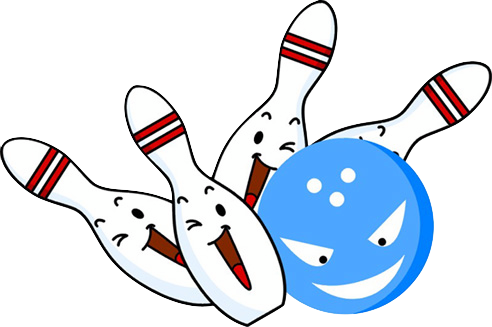 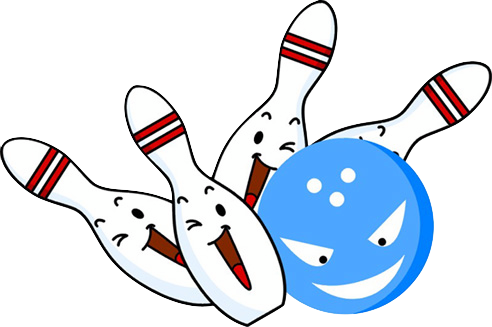 